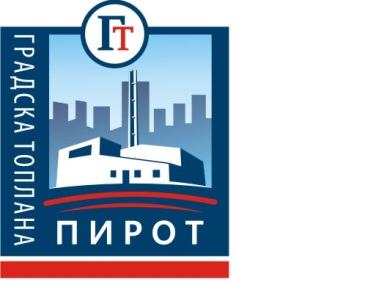                                                                                                                       Број:   2707/ /18                                                                                                                       Датум:22.05.2018.г.Наручилац ЈКП “Градска топлана“ ПиротУл. Српских владара бр.7718300 ПиротНа основу члана 55. 57 и 60. Закона о јавним набавкама (»Службени гласник РС«, бр. 124/12, 14/15 и 68/15 године), ОбјављујеПОЗИВ ЗА ПОДНОШЕЊЕ ПОНУДАу поступку набавке добара  У ОБЛАСТИ ЕНЕРГЕТИКЕ НА КОЈУ СЕ ЗАКОН НЕ ПРИМЕЊУЈЕ ПО ПАРТИЈАМАПАРТИЈА 1  - УЉЕ ЗА ЛОЖЕЊЕ - НИСКОСУМПОРНO гориво NSG-S за повраћај Републичкој дирекцији за робне резерве у 2018 години – мазут утрошен за производњу топлотне енергије ЈКП “Градска топлана“ Пирот, у својству Наручиоца, позива сва заинтересована лица да припреме и поднесу понуде у писаној форми, у поступку за набавку добара, у складу чл.122 ст.1 тч.4.  а у вези чл.119 ст.1 Закона о јавним набавкама  („Сл. гласник РС” бр.124/2012, 14/15 и 68/15, у даљем тексту: Закон), подзаконским актима из ове области, конкурсном документацијом и овим позивом, у циљу закључења уговора са изабраним понуђачем. Редни број набавке је 18/18.1. Подаци о наручиоцуМатични број: 07295871, Текући рачун: 160-7462-97, ПИБ: 100187823, е-mail: toplanapirot@gmail.com, шифра делатности: 3530, интернет страница: www.toplanapi.rs.2. Врста наручиоцаJавно комунално предузеће “Градска топлана“ Пирот  (локална самоуправа)3. Врста поступка јавне набавке:ПОСТУПАК  НАБАВКЕ У ОБЛАСТИ ЕНЕРГЕТИКЕ НА КОЈУ СЕ ЗАКОН НЕ ПРИМЕЊУЈЕ  У СКЛАДУ СА чл.122 ст.1 тч.4  а у вези чл.119 ст.1 Закона о јавним набавкамаНабавка се спроводи ради закључења уговора о набавци.4. Опис предмета јавне набавке:УЉА ЗА ЛОЖЕЊЕ – Партија 1 - НИСКОСУМПОРНОГОРИВО NSG – S – уље за ложењеНабавка  из Општег речника набавки – 09000000 – Нафтни деривати, гориво, елктрична енергија и други извори енергије09135000 – Уља за ложење - којe ће се испоручивати сукцесивно у свему према условима и спецификацији Наручиоца из конкурсне документације и моделу уговора као и назначеним количинама и то:НИСКОСУМПОРНОГОРИВО НСГ-С у количини од 650 тона;Доња топлотна вредност  MJ/kg Računski 1)40,50Наручилац задржава право одступања од истих у оквиру дате спецификације, у зависности од својих потреба, а до укупно уговорене вредности набавке.5. Број партија:Јавна набавка обликована по партијама  и то: Партија 1 – УЉЕ ЗА ЛОЖЕЊЕ нискосумпорно гориво НСГ –С за за повраћај Републичкој дирекцији за робне резерве у 2018 години – мазут утрошен за производњу топлотне енергије 6. Понуде са подизвођачем У случају подношења понуде са подизвођачем, навести проценат вредности набавке која ће се извршити преко подизвођача7. Критеријум за доделу уговора:Критеријум за оцењивање понуда је „најнижа понуђена цена“. 8. Подаци о државном органу или организацији где се могу наћи исправни подаци Подаци о пореским обавезама се могу добити у Пореској управи, Министарства финансија и привреде.Подаци о заштити животне средине се могу добити у Агенције за заштиту животне средине и у Министарству рударства и енергетике.Подаци о заштити при запошљавању и условима рада се могу добити у Министарству рада, запошљавања и социјалне политике9.Услови за учествовањеПраво учешћа по објављеном позиву, имају сва заинтересована лица која испуњавају услове из члана 75. и 76. Закона о јавним набавкама („Сл. гласник РС“ 124/2012, 14/2015 и 68/2015), које је Наручилац одредио у конкурсној документацији, а које понуђачи доказују на начин предвиђен чланом 77. Закона о јавним набавкама.10. Преузимање конкурсне документације:Конкурсна документација се може лично преузети у просторијама наручиоца у Ул. Српских владара бр.77, 18300 Пирот ,  почев од 24.05.2018  године у времену од 10:00 – 14:00 сати, до задњег дана рока за подношење понуда.Конкурсна документација за предметну  набавку доступна је заинтересованим понуђачима на  интеренет страници наручиоца: www.toplanapi.rs 11. Израда понудеПонуде као и сва остала кореспонденција и документа везана за понуду, морају бити сачињене на српском језику, на обрасцима из конкурсне документације или у форми тих образаца. Код сачињавања понуде понуђачи се морају у свему придржавати услова из конкурсне документације, поштујући минималне захтеве Наручиоца.Понуде се достављају за добра у складу са спецификацијом из конкурсне документације. Понуде са варијантама нису дозвољене. Рок важења понуде је 30 дана од дана јавног отварања понуда. Врсте средстава финансијског обезбеђења којима понуђачи обезбеђују испуњење својих обавеза у поступку набавке и  својих уговорних обавеза су ближе дефинисана у конкурсној документацији.                                                               12. Начин подношења понуда и рок:Понуда се подноси у писаном облику, непосредно или путем поште препорученом пошиљком у затвореној коверти или кутији (затворена на такав начин да се приликом отварања понуда може са сигурношћу утврдити да се први пут отвара), на адресу наручиоца: Ул. Српских владара бр.77, 18300 Пирот, са напоменом „Понуда за набавку Партија 1 – нискосумпорно гориво НСГ-С 18/18 –НЕ ОТВАРАТИ“Рок за подошење понуда је 8  дана од дана објављивања позива за поношење понуда на интеренет страници наручиоца: www.toplanapi.rs Понуда се сматра благовременом ако је код наручиоца пристигла и оверена заводним печатом наручиоца до 01.06.2018.године до 10:00 сати. Неблаговременом ће се сматрати понуда понуђача која стигне на адресу наручиоца после наведеног дана и сата.Комисија за  набавку бр.18/18, по окончању поступка отварања понуда, вратиће све неблаговремено поднете понуде неотворене понуђачима, са назнаком да су поднете неблаговремено.13. Место, време и начин отварања понуда: Отварање благовремено поднетих поднуда обавиће се 01.06.2018. године у 10:15 часова у просторијама  наручиоца у Ул. Српских владара бр.77, 18300 Пирот.Представници понуђача могу учествовати у поступку отварања понуда уз достављање одговарајућег пуномоћја/овлашћења потписаног од стране овлашћеног лица понуђача и овереног печатом.14. Критеријум за избор Избор између достављених понуда извршиће се сходно члану 85. Закона  о јавним набавкама према КРИТЕРИЈУМУ –најнижа понуђена цена. 15. Одлука о додели уговораНаручилац ће разматрати само прихватљиве понуде, које су благовремено предате и које у потпуности испуњавају све захтеве из конкурсне документације. Неприхватљиве понуде се неће разматрати, већ ће их Наручилац одбити. Наручилац задржава право да одбије једну или више понуда уколико поседује било који доказ наведен у чл. 82. Закона о јавним набавкама.Одлуку о додели уговора, Наручилац ће донети у року од 5 (пет) дана од дана јавног отварања понуда.Уговор са најповољнијим понуђачем биће закључен у року од  5 (пет) дана  од дана протека рока за подношење захтева за заштиту права, под условом да нико од понуђача не уложи захтев за заштиту права.16. Додатне информације и појашњењаДодатна појашњења и информације у вези са конкурсном документацијом и поступком јавне набавке заинтересована лица могу добити   искључиво писаним путем на тел./факс 010/320-835 или на електронску адресу –  toplanpirot@gmail.com - са назнаком „Додатна појашњења у поступку набавке – Партија 1- нискосумпорно гориво НСГ-С  “- бр.18./18“.